Meldebogen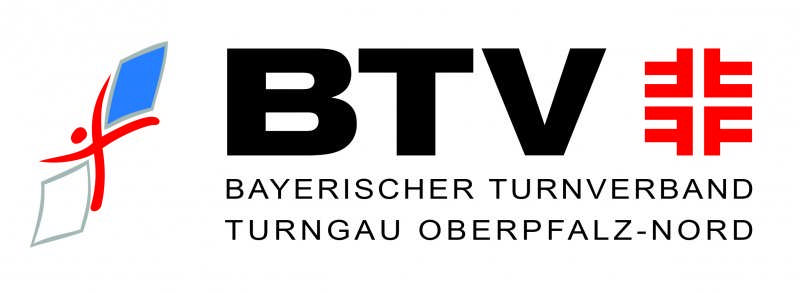 ShowTimeam 9. März 2024Meldeadresse 					Meldeschluss  21.02.24Amelie Jäger						Peterangerstr. 495643 Tirschenreuthoder amelie_jaeger@btv-turnen.deWir können einen Kampfrichter stellen:           Name und Telefonnummer:Wir nehmen an folgender Wettkampfklasse teil:ShowTime MINIS 	  0 - 7 Jahre	______  Anzahl der Teilnehmer 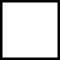 ShowTime KIDS 	   8 – 13 Jahre          ______  Anzahl der Teilnehmer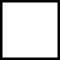 ShowTime TEENS 	  14 – 17 Jahre	______  Anzahl der Teilnehmer	ShowTime Erwachsene     ab 18 Jahre	______  Anzahl der Teilnehmer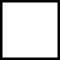 Jede Gruppe startet in der Altersklasse, der die Mehrzahl der Gruppenmitglieder angehört. Bei Gleichstand wird in der höheren Klasse gestartet.VereinName der GruppeGruppenstärkeAnsprechpartnerStraßeTelefonnummerE-MailMusiktitelShowthemaZeitdauerName des TeilnehmersJahrgang123456789101112131415161718192021222324252627282930